FICHE D’INSCRIPTION A L’EXAMEN DE GRADE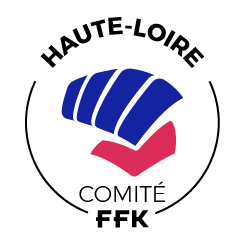 4ème DAN/DANG/DUANDate de l’examen  Lieu examen  Précisez votre discipline  Style : NOM Cliquez PRENOM Adresse Mail  Téléphone Date de naissance  Age  N° de licence Nom du Club  N° affiliation club Signature du candidatPièces à joindre :Attestation historique des licences, authentification des grades et Dans (validés par la CSDGE de la FFK)Copie des UV déjà obtenues dans le grade présenté (photocopie du passeport sportif)Une enveloppe format A4 (21×29,7 cm) affranchie minimum à 250 gr, à votre adresse et à votre nom en vue du retour de votre passeport, carte et diplôme. Elle vous sera demandé en cas de réussite à l’examen.S’acquitter des frais d’inscriptions d’un montant de 50€ règlement par chèque à l’ordre de :Comité Départemental de karaté et D.A. de Haute-LoireCe dossier complet devra être retourné 30 jours avant la date d’examen (cachet de la poste faisant foi) à :Comité Départemental de karaté et D.A. de Haute-Loire – 6 impasse des mimosas 43140 Saint Didier en VelayPoints de bonification des stages fédéraux (Article 402 – règlement CSDGE)Bonification en temps de pratique(Article 209 – règlement CSDGE)1 point            2points          3 points A           B          CDate d’obtention du 3ème DAN/DANG/DUANDate d’obtention du 3ème DAN/DANG/DUANUnités de valeur déjà obtenues et date d’obtention dans le grade présentéUnités de valeur déjà obtenues et date d’obtention dans le grade présentéUnités de valeur déjà obtenues et date d’obtention dans le grade présentéUnités de valeur déjà obtenues et date d’obtention dans le grade présentéUV1DateUV3DateUV2DateUV4Date